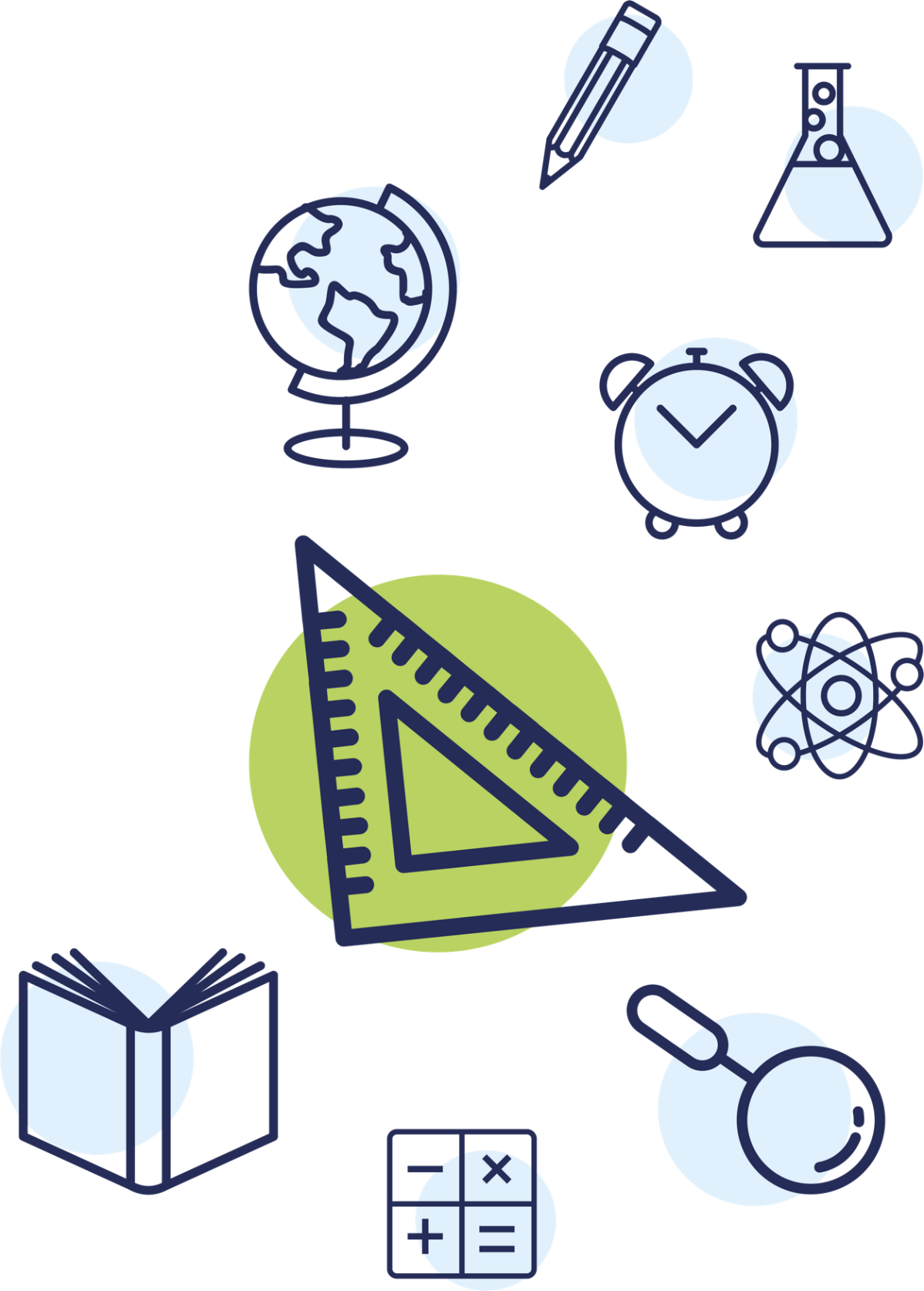 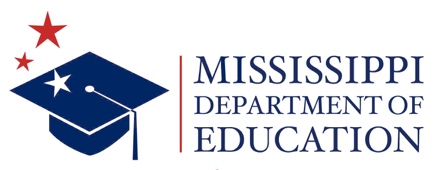 SUGGESTED INSTRUCTIONAL PLANNING GUIDEfor the Mississippi College- and Career-Readiness Standards
q Mathematics 
The Mississippi State Board of Education, the Mississippi Department of Education, the Mississippi School for the Arts, the Mississippi School for the Blind, the Mississippi School for the Deaf, and the Mississippi School for Mathematics and Science do not discriminate on the basis of race, sex, color, religion, national origin, age, or disability in the provision of educational programs and services or employment opportunities and benefits. The following office has been designated to handle inquiries and complaints regarding the non‑discrimination policies of the above mentioned entities: Director, Office of Human Resources, Mississippi Department of Education, 359 North West Street, P.O. Box 771, Jackson, MS  39205‑0771,  (601)359-3513.    Mississippi Department of Education 
359 North West Street P. O. Box 771 Jackson, Mississippi 39205-0771 (601) 359-3513www.mdek12.orgSpecial AcknowledgementsBailey Education GroupThe Kirkland GroupINTRODUCTIONThe unprecedented, nationwide school closures in the spring of 2020 due to the COVID-19 pandemic have created a shift in how districts plan for school re-entry. Instead of the traditional brick-and-mortar planning, administrators are now identifying models that will support a variety of instructional delivery scenarios as they plan for school reopening. The traditional methods of planning and delivery are nearly impossible to implement as a stand-alone model; instead, innovative educators are developing and identifying strategies and resources to support a variety of distance learning scenarios as part of their plans. When using new models of delivery, it is important to recognize that the traditional approach to remediation—providing work better suited for earlier grades—may be insufficient. Instead, the conventional approach to remediation will likely compound the problem educators are trying to correct. According to a 2018 study, The Opportunity Myth, the approach of “meeting students where they are”, while often well-intended, only widens the achievement gap. Instead of remediation, teachers and administrators are encouraged to look toward acceleration methods to support student growth and close the gaps.PURPOSEThe purpose of the Suggested Mississippi College- and Career-Readiness Standards Instructional Planning Guides is to provide a SUGGESTED guide to assist teachers in planning rigorous, coherent lessons that focus on the critical content of each grade level. Providing curriculum guidance through intentional standard grouping and consideration for the time needed to address different objectives, should encourage consistent instruction that fully aligns to the Mississippi College- and Career-Readiness Standards.  The use of this guide can also foster collaborative planning across schools and districts throughout the state.  DEVELOPMENT The following planning and subsequent grouping of standards were determined through a collaborative process among state-level content specialists. By connecting standards through common conceptual understandings and relationships, the expectation is that conceptual connections will promote a cohesive process and avoid the teaching of standards in isolation.  Additionally, it promotes a deeper understanding and a more authentic acquisition of mathematical knowledge and skills.  The Standards for Mathematical Practices (SMPs) presented are those suggested to be highlighted within the respective standard; however, this does not exclude the inclusion of other SMPs.  The standards determined as “priority” have been bolded and are standards identified as critical to the mastery of other standards.  A standard’s “priority” status does NOT have a direct correlation with test item frequency. Additionally, some standards may appear multiple times throughout the course with a portion of the standard highlighted to depict that only that portion of the standard is to be taught within that unit.RESOURCES FOR CONSIDERATIONThe resources listed below may be referenced to support classroom teachers in the development of lesson plans and instruction at the local level.  This list is not meant to be exhaustive, rather it represents consultative resources that align with the Units/Themes provided in the Instructional Planning Guides.  Educators are encouraged to use these resources in addition to those curriculum materials that meet the needs of the students they serve. *Include groups with up to 10 objects.**Limit category counts to be less than or equal to 10.*** Drawings need not show details but should show the mathematics in the problem. (This applies wherever drawings are mentioned in the Standards.)KindergartenMISSISSIPPI DEPARTMENT OF EDUCATION MISSISSIPPI DEPARTMENT OF EDUCATION Carey M. Wright, Ed.D.State Superintendent of EducationCarey M. Wright, Ed.D.State Superintendent of EducationNathan Oakley, Ph.D.Chief Academic OfficerNathan Oakley, Ph.D.Chief Academic OfficerWendy Clemons 
Executive Director, Office of Secondary 
Education/Dropout Prevention & Professional DevelopmentTenette Smith, Ed.D. 
Executive Director, Office of Elementary 
Education and ReadingMarla Davis, Ph.D.
State Director of Curriculum and InstructionElise Brown 
Director of Online Professional Development  Mathematics Professional Development Coordinator (6-12)Tommisha Johnson
K-12 Mathematics Content DirectorAmy PinkertonMathematics Professional Development Coordinator (K-5)High-Quality Instructional Materials (HQIM)Instruction and Planning ResourcesStandards for Mathematical Practices (SMPs)AssessmentResourcesProfessional DevelopmentMS HQIM DefinedMS Adopted HQIM (Textbooks) enVision Mathematics 2020 Correlation to the MS CCRS K-5MHE My Math Learning SolutionGreat Minds (Eureka Math) Teacher Resource Pack Great Minds Alignment to MSCCRSAchieve the Core Coherence Map-K MathStandards Dependency and Flow ViewScaffolding Instruction for ELLsAchieve the Core CCR Shifts in MathematicsStandards Progressions for Mathematics Progression DocumentsSFUSD Manipulatives ListPrintable ManipulativesAchieve the Core Instructional Practice Guide K-8Mississippi Exemplar Units and Lesson Plans-Grade K MathMississippi CCRS Exemplar Lesson PlansLearnZillion Instructional Videos HCPSS Family Mathematics Support Center-Kindergarten MS CCRS Scaffolding DocumentsAccess for All GuidanceMDE Family Guides for Student Success*  (Alternative Language: Spanish)*This resource can be used for standards reinforcement of previous grades.Illustrative Mathematics Understanding the Standards for Mathematical Practices (SMPs)Inside Mathematics Mathematical Practice Standards Inside Mathematics Mentors of Mathematical PracticeIllustrative Mathematics Kindergarten TasksGoalbook Pathways Grade KMDE Professional Development Resources MARS Prototype Professional Development ModulesNCTM Professional Development ResourcesInside Mathematics Classroom VideosNCTM Math ForumGreat Minds (Eureka) Webinars Using Manipulatives in the ClassroomApplets, Demos, Interactives, and Virtual ManipulativesApplets, Demos, Interactives, and Virtual ManipulativesApplets, Demos, Interactives, and Virtual ManipulativesApplets, Demos, Interactives, and Virtual ManipulativesApplets, Demos, Interactives, and Virtual ManipulativesCPM TilesDidax Virtual ManipulativesDidax Free Activity Guides for Virtual ManipulativesGeoGebra Virtual ManipulativesHoughton Mifflin and Harcourt iToolsMath Playground Math ManipulativesMcGraw Hill (Glencoe) Virtual Manipulatives The Math Learning Center Math AppsToy Theatre Virtual ManipulativesVisnos Mathematical DemonstrationsCPM TilesDidax Virtual ManipulativesDidax Free Activity Guides for Virtual ManipulativesGeoGebra Virtual ManipulativesHoughton Mifflin and Harcourt iToolsMath Playground Math ManipulativesMcGraw Hill (Glencoe) Virtual Manipulatives The Math Learning Center Math AppsToy Theatre Virtual ManipulativesVisnos Mathematical DemonstrationsCPM TilesDidax Virtual ManipulativesDidax Free Activity Guides for Virtual ManipulativesGeoGebra Virtual ManipulativesHoughton Mifflin and Harcourt iToolsMath Playground Math ManipulativesMcGraw Hill (Glencoe) Virtual Manipulatives The Math Learning Center Math AppsToy Theatre Virtual ManipulativesVisnos Mathematical DemonstrationsCPM TilesDidax Virtual ManipulativesDidax Free Activity Guides for Virtual ManipulativesGeoGebra Virtual ManipulativesHoughton Mifflin and Harcourt iToolsMath Playground Math ManipulativesMcGraw Hill (Glencoe) Virtual Manipulatives The Math Learning Center Math AppsToy Theatre Virtual ManipulativesVisnos Mathematical DemonstrationsCPM TilesDidax Virtual ManipulativesDidax Free Activity Guides for Virtual ManipulativesGeoGebra Virtual ManipulativesHoughton Mifflin and Harcourt iToolsMath Playground Math ManipulativesMcGraw Hill (Glencoe) Virtual Manipulatives The Math Learning Center Math AppsToy Theatre Virtual ManipulativesVisnos Mathematical DemonstrationsTERM 1UNIT OF STUDY(REAL-WORLD APPLICATION)
qMS CCR STANDARDS
qSTANDARDS FOR MATHEMATICAL 
PRACTICE (SMPs)
qCORE ACADEMIC VOCABULARY TERMS
qUnit 1: Number Names and Counting Sequence: Understanding the value of 0-10(This foundational skill allows students to understand numbers to represent a value and the sequence as it increases from 0-10.  Understanding 0-10 will build the concept for understanding the repeat of number sequence in each place value from 0-100.)K.CC.1 Count to 100 by ones and by tens.(Begin counting from 0 to 10)SMP 7 Look for and make use of structure.SMP 8 Look for and express regularity in repeated reasoning.CountOnesOrderSequenceSequential OrderValueZero -TenK.CC.3 Write numbers from 0 to 20. Represent a number of objects with a written numeral 0– 20 (with 0 representing a count of no objects).(Begin writing numbers and representing numbers from 0-10)SMP 2 Reason abstractly and quantitatively.SMP 7 Look for and make use of structure.SMP 8 Look for and express regularity in repeated reasoning.CountObjectOnesOrderSequenceSequential OrderValueZero -TenK.CC.4 Understand the relationship between numbers and quantities; connect counting to cardinality.K.CC.4a When counting objects, say the number names in the standard order, pairing each object with one and only one number name and each number name with one and only one object. K.CC.4b Understand that the last number name said tells the number of objects counted. The number of objects is the same regardless of their arrangement or the order in which they were counted. SMP 2 Reason abstractly and quantitatively.SMP 7 Look for and make use of structure.SMP 8 Look for and express regularity in repeated reasoning.CountObjectOnesOrderSequenceSequential OrderValueZero -TenK.CC.5 Count to answer “how many?” questions about as many as 20 things arranged in a line, a rectangular array, or a circle, or as many as 10 things in a scattered configuration; given a number from 1–20, count out that many objects.(Count to answer “How many?” 10 things…)SMP 2 Reason abstractly and quantitatively.SMP 7 Look for and make use of structure.SMP 8 Look for and express regularity in repeated reasoning.Count“How Many?”ObjectOnesOrderSequenceSequential OrderValueZero -TenUnit 2: Comparing Numbers (0-10)(Students learn the value of each digit and can determine that one number has a greater or lesser value than that of the other.  This introduces the concept of number value.)K.CC.4c Understand that each successive number name refers to a quantity that is one larger.SMP 2 Reason abstractly and quantitatively.SMP 7 Look for and make use of structure.SMP 8 Look for and express regularity in repeated reasoning.Greater ThanLarger ThanLess ThanOrderSequenceSequential OrderSmaller ThanValueZero -TenK.CC.6 Identify whether the number of objects in one group is greater than, less than, or equal to the number of objects in another group, e.g., by using matching and counting strategies. *SMP 2 Reason abstractly and quantitatively.SMP 7 Look for and make use of structure.SMP 8 Look for and express regularity in repeated reasoning.EqualEqual ToGreater ThanLarger ThanLess ThanOrderSequenceSequential OrderSmaller ThanValueZero -TenK.CC.7 Compare two numbers between 1 and 20 presented as written numerals.(Compare two numbers between 1 and 10 as written num)SMP 2 Reason abstractly and quantitatively.EqualEqual ToGreater ThanLarger ThanLess ThanOrderSequenceSequential OrderSmaller ThanValueZero -TenUnit 3: Comparing Objects (Students learn the use of vocabulary terms such as small and smaller or heavy and heavier.  They use this as a foundation for understanding qualitative data through a quantitative lens.)K.MD.1 Describe measurable attributes of objects, such as length or weight. Describe several measurable attributes of a single object.SMP 7 Look for and make use of structure.HeavyHeightLengthLightLongShortTallWeightWideWidthK.MD.2 Directly compare two objects with a measurable attribute in common, to see which object has “more of”/ “less of” the attribute and describe the difference. For example, directly compare the heights of two children and describe one child as taller/shorter.SMP 6 Attend to precision.SMP 7 Look for and make use of structure.HeavyHeavierHeightLengthLightLighterLongLongerShortShorterTallTallerWeightWideWiderWidthK.MD.3 Classify objects into given categories; count the numbers of objects in each category and sort the categories by count. **SMP 2 Reason abstractly and quantitatively.SMP 7 Look for and make use of structure.CategoryClassifySortUnit 4: Addition Up to a Sum 5(Foundation for Adding where student learn that combining two whole numbers will result in a whole number with a larger value.  This skill will later evolve into the foundation for skip counting and multiplication.)K.OA.1 Represent addition and subtraction, in which all parts and whole of the problem are within 10, with objects, fingers, mental images, drawings, sounds (e.g., claps), acting out situations, verbal explanations, expressions, or equations. ***(Represent addition in which all parts and whole of the problem are within 5…)SMP 1 Make sense of problems and persevere in solving them.SMP 2 Reason abstractly and quantitatively.SMP 4 Model with Mathematics.SMP 7 Look for and make use of structure.SMP 8 Look for and express regularity in repeated reasoning.AddendAdditionPlusPlus SignSumK.OA.3 Decompose numbers less than or equal to 10 into pairs in more than one way, e.g., by using objects or drawings, and record each decomposition by a drawing or equation (e.g., 5 = 2 + 3 and 5 = 4 + 1). ***(Decompose numbers less than or equal to 5 into pairs more than one way….)SMP 1 Make sense of problems and persevere in solving them.SMP 2 Reason abstractly and quantitatively.SMP 4 Model with Mathematics.SMP 7 Look for and make use of structure.SMP 8 Look for and express regularity in repeated reasoning.AddendAdditionDecomposePlusPlus SignSumK.OA.4 For any number from 1 to 9, find the number that makes 10 when added to the given number, e.g., by using objects or drawings, and record the answer with a drawing or equation. ***(For any number from 1 to 4, find the number that makes 5 when added to the given number..)SMP 1 Make sense of problems and persevere in solving them.SMP 2 Reason abstractly and quantitatively.SMP 4 Model with Mathematics.SMP 7 Look for and make use of structure.SMP 8 Look for and express regularity in repeated reasoning.AddendMissing ValueNumber SentenceSumK.OA.5 Fluently add and subtract within 5.SMP 2 Reason abstractly and quantitatively.SMP 7 Look for and make use of structure.SMP 8 Look for and express regularity in repeated reasoning.FluentFluentlyK.OA.2 Solve addition and subtraction word problems within 10 involving situations of adding to, taking from, putting together, and taking apart with unknowns in all positions by using objects or drawings to represent the problem. ***(Solve addition word problems within 5 involving situations of adding to, putting together….)SMP 1 Make sense of problems and persevere in solving them.SMP 2 Reason abstractly and quantitatively.SMP 3 Construct viable arguments and critique the reasoning of others.SMP 4 Model with Mathematics.SMP 5 Use appropriate tools strategically.AddAltogetherBothCombinedIn AllIncreasePlusSumTogetherTotalTERM 2UNIT OF STUDY(REAL-WORLD APPLICATION)
qMS CCR STANDARDS
qSTANDARDS FOR MATHEMATICAL 
PRACTICE (SMPs)
qCORE ACADEMIC VOCABULARY TERMS
qUnit 5: Number Names and Counting Sequence: Understanding the value of 0-20(This foundational skill allows students to understand numbers to represent a value and the sequence as it increases from 0-20.  Understanding 0-20 will build the concept for understanding the repeat of number sequence in each place value from 0-100.)K.CC.1 Count to 100 by ones and by tens.(Begin counting from 0 to 20)SMP 7 Look for and make use of structure.SMP 8 Look for and express regularity in repeated reasoning.CountOnesOrderSequenceSequential OrderTensValueZero -TwentyK.CC.2 Count forward beginning from a given number within the known sequence (instead of having to begin at 1).SMP 7 Look for and make use of structure.CountObjectOnesOrderSequenceSequential OrderValueZero -TwentyK.CC.3 Write numbers from 0 to 20. Represent a number of objects with a written numeral 0– 20 (with 0 representing a count of no objects).SMP 2 Reason abstractly and quantitatively.SMP 7 Look for and make use of structure.SMP 8 Look for and express regularity in repeated reasoning.CountOnesObjectOrderSequenceSequential OrderValueZero -TwentyK.CC.4 Understand the relationship between numbers and quantities; connect counting to cardinality.K.CC.4a When counting objects, say the number names in the standard order, pairing each object with one and only one number name and each number name with one and only one object. K.CC.4b Understand that the last number name said tells the number of objects counted. The number of objects is the same regardless of their arrangement or the order in which they were counted. SMP 2 Reason abstractly and quantitatively.SMP 7 Look for and make use of structure.SMP 8 Look for and express regularity in repeated reasoning.CountObjectOnesOrderSequenceSequential OrderValueZero -TwentyK.CC.5 Count to answer “how many?” questions about as many as 20 things arranged in a line, a rectangular array, or a circle, or as many as 10 things in a scattered configuration; given a number from 1–20, count out that many objects.SMP 2 Reason abstractly and quantitatively.SMP 7 Look for and make use of structure.SMP 8 Look for and express regularity in repeated reasoning.Count“How Many?”ObjectOnesOrderSequenceSequential OrderValueZero -TenUnit 6: Comparing Numbers (0-20)(Students learn the value of each digit and can determine that one number has a greater or lesser value than that of the other.  This introduces the concept of number value.)K.CC.4c Understand that each successive number name refers to a quantity that is one larger.SMP 2 Reason abstractly and quantitatively.SMP 7 Look for and make use of structure.SMP 8 Look for and express regularity in repeated reasoning.CountObjectOnesOrderSequenceSequential OrderValueZero -TwentyK.CC.7 Compare two numbers between 1 and 20 presented as written numerals.SMP 2 Reason abstractly and quantitatively.EqualEqual ToGreater ThanLarger ThanLess ThanOrderSequenceSequential OrderSmaller ThanValueZero -TwentyUnit 7: Addition Up to a Sum of 10(Foundation for Adding where student learn that combining two whole numbers will result in a whole number with a larger value.  This skill will later evolve into the foundation for skip counting and multiplication.)K.OA.1 Represent addition and subtraction, in which all parts and whole of the problem are within 10, with objects, fingers, mental images, drawings, sounds (e.g., claps), acting out situations, verbal explanations, expressions, or equations. ***SMP 1 Make sense of problems and persevere in solving them.SMP 2 Reason abstractly and quantitatively.SMP 4 Model with Mathematics.SMP 7 Look for and make use of structure.SMP 8 Look for and express regularity in repeated reasoning.AddendAdditionPlusPlus SignSumK.OA.3 Decompose numbers less than or equal to 10 into pairs in more than one way, e.g., by using objects or drawings, and record each decomposition by a drawing or equation (e.g., 5 = 2 + 3 and 5 = 4 + 1).***SMP 1 Make sense of problems and persevere in solving them.SMP 2 Reason abstractly and quantitatively.SMP 4 Model with Mathematics.SMP 7 Look for and make use of structure.SMP 8 Look for and express regularity in repeated reasoning.AddendAdditionDecomposePlusPlus SignSumK.OA.4 For any number from 1 to 9, find the number that makes 10 when added to the given number, e.g., by using objects or drawings, and record the answer with a drawing or equation. ***SMP 1 Make sense of problems and persevere in solving them.SMP 2 Reason abstractly and quantitatively.SMP 4 Model with Mathematics.SMP 7 Look for and make use of structure.SMP 8 Look for and express regularity in repeated reasoning.AddendMissing ValueNumber SentenceSumK.OA.2 Solve addition and subtraction word problems within 10 involving situations of adding to, taking from, putting together, and taking apart with unknowns in all positions by using objects or drawings to represent the problem. ***SMP 1 Make sense of problems and persevere in solving them.SMP 2 Reason abstractly and quantitatively.SMP 3 Construct viable arguments and critique the reasoning of others.SMP 4 Model with Mathematics.SMP 5 Use appropriate tools strategically.AddAltogetherBothCombinedIn AllIncreasePlusSumTogetherTotalK.NBT.1 Compose and decompose numbers from 11 to 19 into ten ones and some further ones to understand that these numbers are composed of ten ones and one, two, three, four, five, six, seven, eight, or nine ones, e.g., by using objects or drawings, and record each composition or decomposition by a drawing or equation (e.g., 18 = 10 + 8). ***SMP 1 Make sense of problems and persevere in solving them.SMP 2 Reason abstractly and quantitatively.SMP 4 Model with Mathematics.SMP 7 Look for and make use of structure.SMP 8 Look for and express regularity in repeated reasoning.AddendAdditionComposeDecomposeOnesSumTensUnit 8:  Attributes of Simple Two-Dimensional Shapes(Students learn to identify and describe simple shapes:  squares, circles, triangles, rectangles, and hexagons.  This is a foundational skill for understanding the make-up of three-dimensional shapes and figures)K.G.2 Correctly name shapes regardless of their orientations or overall size.SMP 7 Look for and make use of structure.AngleCirclesCornerEdgeFace FlatHexagonsRectanglesSideSquaresTrianglesK.G.6 Compose simple shapes to form larger shapes. For example, “Can you join these two triangles with full sides touching to make a rectangle?”SMP 1 Make sense of problems and persevere in solving them.SMP 3 Construct viable arguments and critique the reasoning of others.SMP 4 Model with Mathematics.SMP 7 Look for and make use of structure.AngleCirclesComposeCornerEdgeFace FlatHexagonsRectanglesSideSquaresTrianglesK.G.1 Describe objects in the environment using names of shapes and describe the relative positions of these objects using terms such as above, below, beside, in front of, behind, and next to.SMP 7 Look for and make use of structure.AngleCirclesAbove Behind Below BesideConeCornerCubeCylinderEdgeFace FlatHexagonsIn Front Of Next To RectanglesSideSolid SpheresSquaresTrianglesUnderUnit 9: Analyzing, Comparing, and Composing Two-Dimensional and Three-Dimensional Shapes(This is a foundational skill where students learn to differentiate between 2-D and 3-D figures.  They expand their knowledge of 2-D shapes to understand that they make up more complex shapes or “solids”: cones, spheres, and cubes)K.G.3 Identify shapes as two-dimensional (lying in a plane, “flat”) or three-dimensional (“solid”).SMP 7 Look for and make use of structure.AngleCirclesConeCornerCubeCylinderEdgeFace FlatHexagonsRectanglesSideSolid SpheresSquaresTrianglesK.G.4 Analyze and compare two- and three-dimensional shapes, in different sizes and orientations, using informal language to describe their similarities, differences, parts (e.g., number of sides and vertices/“corners”) and other attributes (e.g., having sides of equal length).SMP 6 Attend to precision.SMP 7 Look for and make use of structure.AngleCirclesConeCornerCubeCylinderEdgeFace FlatHexagonsRectanglesSideSolid SpheresSquaresTrianglesK.G.5 Model objects in the world by drawing two-dimensional shapes and building three-dimensional shapes. ***SMP 1 Make sense of problems and persevere in solving them.SMP 4 Model with Mathematics.SMP 7 Look for and make use of structure.AngleCirclesConeCornerCubeCylinderEdgeFace FlatHexagonsModelRectanglesSideSolid SpheresSquaresTrianglesTERM 3UNIT OF STUDY(REAL-WORLD APPLICATION)
qMS CCR STANDARDS
qSTANDARDS FOR MATHEMATICAL 
PRACTICE (SMPs)
qCORE ACADEMIC VOCABULARY TERMS
qUnit 10: Number Names and Counting Sequence: Understanding the value of 0-50(This foundational skill allows students to understand numbers to represent a value and the sequence as it increases from 0-50.  Understanding 0-50 will build the concept for understanding the repeat of number sequence in each place value from 0-100.)K.CC.1 Count to 100 by ones and by tens.(Begin counting from 0 to 50)SMP 7 Look for and make use of structure.SMP 8 Look for and express regularity in repeated reasoning.CountOnesOrderSequenceSequential OrderTensValueZero -FiftyK.CC.4 Understand the relationship between numbers and quantities; connect counting to cardinality.K.CC.4a When counting objects, say the number names in the standard order, pairing each object with one and only one number name and each number name with one and only one object. K.CC.4b Understand that the last number name said tells the number of objects counted. The number of objects is the same regardless of their arrangement or the order in which they were counted. SMP 2 Reason abstractly and quantitatively.SMP 7 Look for and make use of structure.SMP 8 Look for and express regularity in repeated reasoning.CountObjectOnesOrderSequenceSequential OrderValueZero -FiftyUnit 11: Comparing Numbers (0-50)(Students learn the value of each digit and can determine that one number has a greater or lesser value than that of the other.  This introduces the concept of number value.)K.CC.4c Understand that each successive number name refers to a quantity that is one larger.SMP 2 Reason abstractly and quantitatively.SMP 7 Look for and make use of structure.SMP 8 Look for and express regularity in repeated reasoning.Greater thanLarger thanLess thanOrderSequenceSequential OrderSmaller thanValueZero -FiftyUnit 12: Subtraction within 5 with a Minuend up to a 5(After building the foundation for adding where students learn that combining two whole numbers will result in a whole number with a larger value.  They learn the separation of a whole number value from a greater value will result in a value less than the greater value. This introduces the concept of opposite operations or inverse operations.)K.OA.1 Represent addition and subtraction, in which all parts and whole of the problem are within 10, with objects, fingers, mental images, drawings, sounds (e.g., claps), acting out situations, verbal explanations, expressions, or equations. ***(Represent subtraction in which all parts and whole of the problem are within 5…)SMP 1 Make sense of problems and persevere in solving them.SMP 2 Reason abstractly and quantitatively.SMP 4 Model with Mathematics.SMP 7 Look for and make use of structure.SMP 8 Look for and express regularity in repeated reasoning.AddendAdditionDifferenceMinuendMinusMinus SignPlusPlus SignSubtrahendSumK.OA.4 For any number from 1 to 9, find the number that makes 10 when added to the given number, e.g., by using objects or drawings, and record the answer with a drawing or equation. ***(For any number from 1 to 4, find the number that makes 5 when added to the given number..)SMP 1 Make sense of problems and persevere in solving them.SMP 2 Reason abstractly and quantitatively.SMP 4 Model with Mathematics.SMP 7 Look for and make use of structure.SMP 8 Look for and express regularity in repeated reasoning.AddendMissing ValueNumber SentenceSumK.OA.5 Fluently add and subtract within 5.SMP 2 Reason abstractly and quantitatively.SMP 7 Look for and make use of structure.SMP 8 Look for and express regularity in repeated reasoning.FluentFluentlyK.OA.2 Solve addition and subtraction word problems within 10 involving situations of adding to, taking from, putting together, and taking apart with unknowns in all positions by using objects or drawings to represent the problem. ***SMP 1 Make sense of problems and persevere in solving them.SMP 2 Reason abstractly and quantitatively.SMP 3 Construct viable arguments and critique the reasoning of others.SMP 4 Model with Mathematics.SMP 5 Use appropriate tools strategically.AddAltogetherBothCombinedDecreaseDifferenceFewerFewer ThanHow Many MoreHow Much MoreIn AllIncreaseMinusPlusRemainsSumTake AwayTogetherTotalTERM 4UNIT OF STUDY(REAL-WORLD APPLICATION)
qMS CCR STANDARDS
qSTANDARDS FOR MATHEMATICAL 
PRACTICE (SMPs)
qCORE ACADEMIC VOCABULARY TERMS
qUnit 13: Number Names and Counting Sequence: Understanding the value of 0-100(This foundational skill allows students to understand numbers to represent a value and the sequence as it increases from 0-100.  Understanding 0-100 will build the concept for understanding the repeat of number sequence in each place value from 0-1000.)K.CC.1 Count to 100 by ones and by tens.SMP 7 Look for and make use of structure.SMP 8 Look for and express regularity in repeated reasoning.CountHundredsOnesOrderSequenceSequential OrderTensValueZero -One HundredUnit 14: Comparing Numbers (0-100)(Students learn the value of each digit and can determine that one number has a greater or lesser value than that of the other.  This introduces the concept of number value.)K.CC.4c Understand that each successive number name refers to a quantity that is one larger.SMP 2 Reason abstractly and quantitatively.SMP 7 Look for and make use of structure.SMP 8 Look for and express regularity in repeated reasoning.CountHundredsOnesOrderSequenceSequential OrderTensValueZero -One HundredUnit 15: Subtraction within 10 with a Minuend up to a 10(After building the foundation for adding where students learn that combining two whole numbers will result in a whole number with a larger value.  They learn the separation of a whole number value from a greater value will result in a value less than the greater value. This introduces the concept of opposite operations or inverse operations.)K.OA.1 Represent addition and subtraction, in which all parts and whole of the problem are within 10, with objects, fingers, mental images, drawings, sounds (e.g., claps), acting out situations, verbal explanations, expressions, or equations. ***SMP 1 Make sense of problems and persevere in solving them.SMP 2 Reason abstractly and quantitatively.SMP 4 Model with Mathematics.SMP 7 Look for and make use of structure.SMP 8 Look for and express regularity in repeated reasoning.AddendAdditionDifferenceMinuendMinusMinus SignPlusPlus SignSubtrahendSumK.OA.4 For any number from 1 to 9, find the number that makes 10 when added to the given number, e.g., by using objects or drawings, and record the answer with a drawing or equation ***SMP 1 Make sense of problems and persevere in solving them.SMP 2 Reason abstractly and quantitatively.SMP 4 Model with Mathematics.SMP 7 Look for and make use of structure.SMP 8 Look for and express regularity in repeated reasoning.AddendMissing ValueNumber SentenceSumK.OA.2 Solve addition and subtraction word problems within 10 involving situations of adding to, taking from, putting together, and taking apart with unknowns in all positions by using objects or drawings to represent the problem. ***SMP 1 Make sense of problems and persevere in solving them.SMP 2 Reason abstractly and quantitatively.SMP 3 Construct viable arguments and critique the reasoning of others.SMP 4 Model with Mathematics.SMP 5 Use appropriate tools strategically.AddAltogetherBothCombinedDecreaseDifferenceFewerFewer ThanHow Many MoreHow Much MoreIn AllIncreaseMinusPlusRemainsSumTake AwayTogetherTotal